浙江大学2021年工商管理硕士（MBA）招生简章    浙江大学MBA项目始于1994年。2006年浙江大学MBA项目率先通过AMBA国际认证，成为中国大陆地区第一个通过权威认证的MBA项目。2012年通过了EQUIS国际认证，2015年通过了AACSB国际认证，至此，浙江大学管理学院获得了全球商学院最重要的三大国际认证。2015年7月，浙江大学MBA项目以最长五年期通过了由教育部学位与研究生教育发展中心和全国工商管理硕士教育指导委员会组织的“中国高质量工商管理教育认证”（CAMEA）。2019年，世界权威认证机构Quacquarelli Symonds (QS)式宣布：浙江大学管理学院通过QS Stars Business Schools五星认证。    浙江大学MBA项目始终坚持“求是”校训，以把握时代脉搏，培养具有高度社会责任感和职业素养的管理精英为己任，为中国经济建设与发展培养具有国际化视野、系统的管理理念、创新创业精神和卓越领导力的中高级管理人才。一、报考条件1．中华人民共和国公民。2．拥护中国共产党的领导，品德良好，遵纪守法。3．身体健康状况符合国家和招生单位规定的体检要求。4．大学本科毕业后有3年以上工作经验的人员；获得国家承认的高职高专毕业学历后或大学本科结业后，有5年以上工作经验，达到与大学本科毕业生同等学力的人员；已获硕士学位或博士学位并有2年以上工作经验的人员。5．报考教育部少数民族高层次骨干人才招生计划，需参加全国统考，按照“定向招生、定向培养、定向就业”的要求，采取“自愿报考、统一考试、单独划线，择优录取”的办法招收学生，重点向学校优势学科专业倾斜，汉族考生录取比例原则上不超过10%，其中面向西藏自治区只招收定向西藏公共管理硕士人才计划。考生除满足条件1、2、3、4外，须提交各生源所在省教育厅盖章的《报考2020年少数民族高层次骨干人才计划硕士研究生考生登记表》，详情请查阅中国研究生招生信息网。6．报考“退役大学生士兵”专项计划的考生，应为高校学生应征入伍退出现役，且符合硕士研究生报考条件者（“高校学生”指全日制普通本专科（含高职）、研究生、第二学士学位的应（往）届毕业生、在校生和入学新生，以及成人高校招收的普通本专科（高职）应（往）届毕业生、在校生和入学新生）。考生报名时应选择填报退役大学生士兵专项计划，并按要求填报本人入伍前的入学信息以及入伍、退役等相关信息。二、招生人数与考试科目计划招生非全日制450人，全日制56人（其中城市学院联培3名，宁波理工学院联培3名），最终以教育部实际下达的人数为准，并根据当年的具体情况作适当调整。考试科目为英二、管理类联考综合能力，由教育部考试中心命题。三、报考方式考生报名前应仔细核对本人是否符合报考条件，报考考生的资格将在复试阶段进行严格核查，凡不符合报考条件的考生将不予复试、录取，相关后果由考生本人承担。报名包括网上报名和现场确认两个阶段。应选择工作或户口所在地省（区、市）的报考点办理网上报名和现场确认手续。1．网上报名：（1）网上报名日期：2020年10月10日—31日每天9：00-22:00（逾期不再补报，也不得再修改报名信息）。应届本科毕业生预报名时间：2020年9月24日至9月27日（每天9：00-22:00）。预报名信息即为网报有效信息。（2）考生登录“中国研究生招生信息网”（公网网址：http://yz.chsi.com.cn，教育网网址：http://yz.chsi.cn，以下简称“中国研招网”）浏览报考须知，按教育部、省级教育招生考试管理机构、报考点以及报考招生单位的网上公告要求报名，凡不按要求报名、网报信息误填、错填或填报虚假信息而造成不能考试或录取的，后果由考生本人承担。在上述报名日期内，考生可自行修改网报信息。（3）报名期间将对考生学历（学籍）信息进行网上校验，考生可随时上网查看学历（学籍）校验结果。考生也可在报名前或报名期间自行登录“中国高等教育学生信息网（网址：http://www.chsi.com.cn）”查询本人学历（学籍）信息。未通过学历（学籍）校验的考生应及时到学籍学历权威认证机构进行认证。（4）少数民族高层次骨干计划以报名时填报的信息为准，不得更改。（5）考生要准确填写个人信息，对本人所受奖惩情况，特别是在参加普通和成人高等学校招生考试、全国硕士研究生招生考试、高等教育自学考试等国家教育考试过程中因违规、作弊所受处罚情况要如实填写。对弄虚作假者，招生单位将按照《国家教育考试违规处理办法》《普通高等学校招生违规行为处理暂行办法》和《全国硕士研究生招生工作管理规定》进行处理。2．现场确认所有考生均应在规定时间内到报考点指定地方确认网报信息，并缴费和采集本人图像等相关电子信息，逾期不再补办。（1）选择浙江大学考点的考生，将在“中国研招网”现场确认系统办理现场确认环节，具体请于10月下旬关注我校研招网通知。在网报期间未通过网上学历（学籍）校验的考生须在现场确认系统上传学历（学籍）认证报告；在校研究生报考须上传培养单位“同意报考”的证明。（2）选择其他考点的考生：现场确认时间由报名点所在省级教育招生考试管理机构安排，请考生自行查阅。在网报期间未通过网上学历（学籍）校验的考生须寄送学历（学籍）认证报告；在校研究生报考须寄送“同意报考”的证明。请在11月10日前寄达我校研招处。考生本人对网上报名信息要进行认真核对并确认。经考生确认后的报名信息在考试、复试及录取阶段一律不作修改，因考生填写错误引起的一切后果由其自行承担。四、初试1．考生根据教育部安排在2020年12月19日至12月28日内登录“中国研招网”下载打印《准考证》。《准考证》正反两面在使用期间不得涂改和书写。2．考生凭下载打印的《准考证》及有效居民身份证参加初试和复试。3．初试时间：2020年12月26日。4．我校不举办任何形式的考前辅导班，不提供历年考试试题及复习资料。五、资格审查考生报考资格审查于复试阶段统一进行，不符合报考条件或提供虚假信息的考生，一律不予复试、录取。复试前将对考生的有效居民身份证、学历学位证书（或学生证）、学历或学籍在线验证报告等材料及考生资格进行严格审查。如考生持在境外获得学历（学位）报考，资格审查时须提交教育部留学服务中心出具的认证报告。具体要求及安排届时见网上通知。六、划线与复试我校原则上学术学位类按学科门类分别划线，专业学位类按专业学位类别分别划线。各学院（系）根据各招生专业计划、考生考试成绩和差额复试比例，在学校基本分数线上确定各专业的复试分数线，并以此确定入围复试的考生名单。复试形式和内容由各学院（系）根据专业要求、相关知识及能力考核标准确定，并在复试前通过各学院（系）网站向考生公布。外语听力和口语测试在复试中进行。七、体检考生拟录取后须参加体检，体检须二级甲等及以上医院进行。体检标准参照教育部、原卫生部、中国残联印发的《普通高等学校招生体检工作指导意见》（教学〔2003〕3号）、《教育部办公厅卫生部办公厅关于普通高等学校招生学生入学身体检查取消乙肝项目检测有关问题的通知》（教学厅〔2010〕2号）文件执行。八、录取我校根据国家下达的招生计划、复试录取办法以及考生初试和复试成绩、思想政治表现、身心健康状况等择优确定拟录取考生名单。复试、体检及思想政治素质和品德考核不合格者，均不予录取。报考定向就业的硕士生，在考生正式录取前，须签订定向培养协议书。参加单独考试、强军计划和高层次少数民族骨干计划的考生，均录取为定向就业硕士生。对在报名及考试中有违规行为的考生，将按照《国家教育考试违规处理办法》《普通高等学校招生违规行为处理暂行办法》和《全国硕士研究生招生工作管理规定》进行处理。对弄虚作假者（含推免生），一经查实，即按有关规定取消报考资格、录取资格或学籍。考试诚信状况将作为考生思想品德考核的重要内容和录取的重要依据。九、学费与奖助政策（一）学费：根据国家财政部、教育部的相关文件精神，所有纳入招生计划的硕士研究生都要缴纳学费，经浙江省物价部门核准（备案），我校2020年工商管理硕士研究生学费标准如下：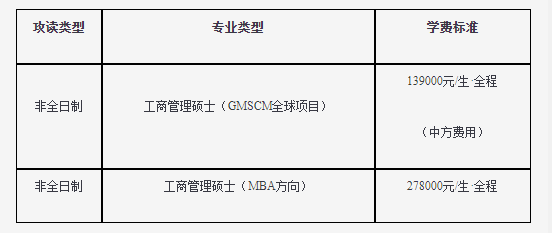 （二）奖助学金：1．有关浙江大学奖助学金具体规定及注意事项请见研究生院网站（网址：http://grs.zju.edu.cn/-奖学金和各类资助）。2．学校按照国家和学校规定评选国家奖学金及各类专项奖学金。3．学校设置岗位助学金（含国家助学金等）。4．学校和导师根据实际需要设立助研、助教、助管岗位，并根据岗位工作发放津贴。5．家庭经济困难的研究生，学校设立了绿色通道，可申请助学贷款等。奖助学金的详情参见学校文件：《浙江大学研究生学费管理办法（试行）》，《浙江大学研究生学业奖学金管理办法（试行）》，《浙江大学研究生资助管理办法（试行）》, 《浙江大学非全日制研究生奖学金实施办法(试行) 》。十、联系方式（一）研究生招生处地址：杭州市余杭塘路866号研究生教育大楼702室邮编：310058，电话：0571-87951349Email：yjsy-zsb@zju.edu.cn（二）MBA教育中心电话：0571-88206871Email: yangmingyuan@zju.edu.cnlinyijie@zju.edu.cn若国家出台新的研究生招生政策，我校将做相应调整，并及时在我校研究生招生网上公布。本简章所涉内容若有调整，也将及时在我校研究生招生网上公布。 请随时关注浙江大学研招处的网上信息，网址： http://grs.zju.edu.cn/yjszs/